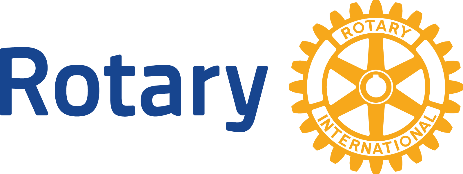 Til presidentene i D2305						Langevåg  24.8.2022Viktige endringer i Rotarys styrende dokumenter, vedtatt på Council on Legislation, Rotarys lovråd, i 2022.Council on Legislation, CoL, møttes 10. - 14. april i Chicago og hjemmefra i et hybrid møte. Ca. to tredjedeler av delegatene var til stede, den siste tredjedelen deltok via Zoom. På imponerende vis klarte ledelsen å gjennomføre debatt og avstemminger uten tekniske problemer. CoL behandlet 94 Enactments (Forslag til endring av bestemmelser). 29 ble vedtatt og 51 ble avslått, 13 ble trukket underveis og ett ble utsatt på ubestemt tid.En stor endring ble vedtatt på CoL i 2019 da Rotaract ble innlemmet i Rotary International (RI). En del av årets vedtak gir bestemmelser for hvordan deres rettigheter og plikter skal forstås.Oppdaterte dokumenter finnes på: https://my.rotary.org/en/learning-reference/about-rotary/governance-documentsHer følger en oversikt over de vedtakene som ble gjort av CoL i 2022 som er mest relevante for oss:Endring av Standard Rotary Club Constitution (Klubbloven) Alle klubber må forholde seg til disse endringene og tilpasse sine egne vedtekter i forhold til vedtakene.Article 6 Five avenues of service (De fem serviceavenyene)Begrepet «Positive Peace» er innarbeidet i serviceavenyene. Article 7 Meetings (Klubbadministrasjon): Skriftlige referater fra klubbens styremøter skal være tilgjengelig for alle medlemmer innen 30 dager etter styremøtet.Article 8 Membership (Medlemskap)En satellittklubb kan ha medlemmer som ikke er medlem av sponsorklubben.Article 9 Club Membership Composition (Sammensetning av medlemmer i klubben)Hver klubb eller Rotaractklubb skal bestrebe seg på å bygge et velbalansert medlemskap som bygger på mangfold, likeverd og inkludering.Article 10 Attendance (Krav til klubbmøter og oppmøte):Medlemmer som har alder og medlemstid i klubben som overstiger 85 år kan få fritak for oppmøte ved å melde det skriftlig til sekretær. Tidligere måtte dette styrebehandles.Article 13 Duration of Membership (Varighet av medlemskap)Presisering av at medlemskap ikke avsluttes om et medlem flytter, men ønsker å fortsette medlemskapet i klubben.Endringer av Bylaws of Rotary International (RIs vedtekter)Article 3 Resignation, Suspension or Termination of Membership  (Utmelding, suspensjon eller avslutning av medlemskap)The Board, RIs styre, kan suspendere eller avslutte klubber for å ha innledet rettssaker mot et distrikt Article 4 Membership in clubs (Medlemskap i klubber)Rotarianere og Rotaractere kan nå møte på vanlige klubbmøter, men ikke i sin tidligere klubb om man er ekskludert. Det er ikke lenger krav om å rapportere klubbens oppmøte til distriktsguvernøren.Aktive medlemmer kan foreslå nye medlemmer i andre klubber enn sin egen.Alle klubber skal i sin medlemsrekruttering vektlegge at den skal representere mangfold likeverd og inkludering.Article 6 Officers Board of Directors (Styremedlemmer)Prosedyrene for valg er noe endret og tidsfrister justert.Article 7 Council on LegislationPresisering av hvem som kan foreslå Enactments.Article 8 Council on resolutionsThe Board skal informere alle distriktsguvernørene om hvordan vedtatte resolusjoner er behandlet innen ett år.Begrensninger i frister for The Boards til å fremme position statements.Article 10 Nominations and elections for PresidentProsedyrene er noe endret.Article 17 Committees Komitéstrukturen i RI er forenklet og noen komitéer har endret sammensetning.  Roraractere er gitt mulighet til å delta i komitéene.Article 18 Fiscal MattersCoL vedtar kontingenten for kommende treårsperiode år. Økningen er basert på framskrivning av medlemstall og opprettholdelse av dagens aktivitetsnivå. Den betales per medlem og blir:$ 35.50 per halve år i 2022-23$ 37.50 per halve år i 2023-24$ 39.25 per halve år i 2024-25$ 41.00 per halve år i 2025-26Det ble dessuten vedtatt at RIs budsjett og regnskap skal publiseres på RIs websider.Annet:Det gjort endringer i hvordan forslag til lovendringer og resolusjoner kan fremmes og endringer for å hindre inkonsistens i de eksisterende vedtektene.Endringer av Constitution of Rotary InternationalArticle 5 Membership (Medlemskap)Kravet om at et medlem må arbeide eller bo der klubben er lokalisert er fjernet.Article 6 Board of DirectorsHvis The Board må bruker av de økonomiske reservene skal dette rapporteres til COL. Denne saken er fremmet av de norske distriktene.Article 16 Amendments Presisering av hvem som kan foreslå Enactments.Annet:I tillegg ble det gjort noen endringer som bare gjelder RIBI (Rotary International Great Britain and Irland) og det ble vedtatt å modernisere og strømlinjeforme teksten, på en slik måte at innholdet ikke endres.Ta kontakt om noe er uklart. Jeg stiller også gjerne opp  om dere ønsker å sette Rotarys lover og vedtekter på dagsorden.Med vennlig hilsenOddbjørn ØienRepr. til CoL 2017-2023Noen fakta:Council on Legislation (CoL) er Rotarys lovgivende forsamling og alle distriktene er representert med én representant.Klubbene i hvert distrikt velger hvert 3. år sin representant og en vararepresentant etter forslag fra klubbene. CoL møtes fysisk hvert 3. år i Chicago. Hvert år holdes dessuten et digitalt Council on Resolutions (CoR), der det stemmes over resolusjoner fremmet av kubbene via distriktene.Alle Rotarys lover og vedtekter er vedtatt av CoL og samlet i Manual of Procedure (MoP)Alle rotaryklubber er autonome, men må holde seg innenfor Rotarys lover og regler.Alle rotaryklubbene kan i tillegg vedta egne paragrafer i sine vedtekter, så lenge de ikke strider mot det overordnede regelverket i MoP.